Instrukcija Internet Explorer naršyklės nustatymamsTinklapio http://mw.eviesiejipirkimai.lt įtraukimas į suderinamumo rodinio nustatymusNaršyklės įrankių juostoje skiltyje „Įrankiai“ pasirinkite „Suderinamumo rodinio nustatymai“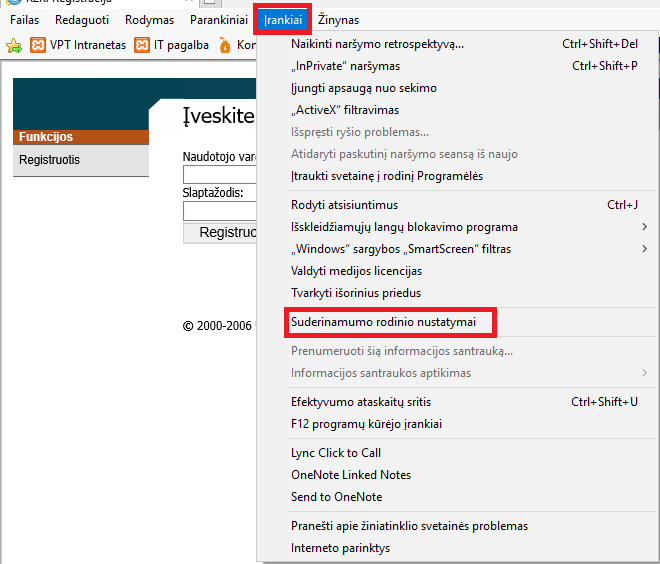 Atsidariusiame lange įkelkite VPM IS tinklapio adresą http://mw.eviesiejipirkimai.lt ir spauskite mygtuką „Įtraukti“. 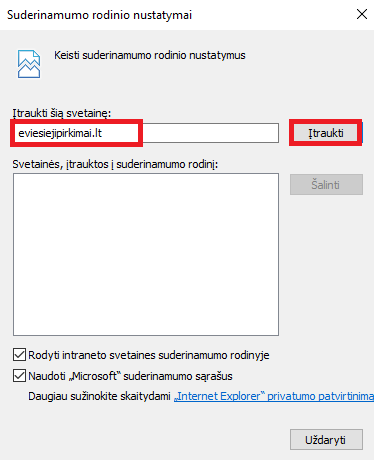 Įtraukus svetainę į suderinamumo rodinio nustatymus spauskite mygtuką „Uždaryti“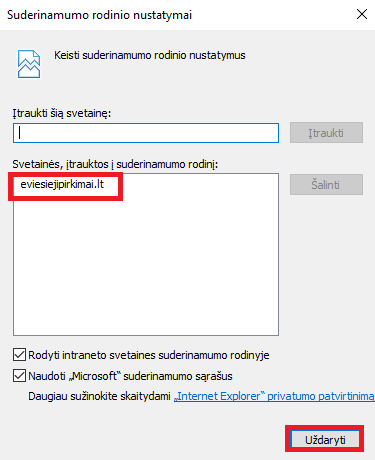 Tinklapio http://mw.eviesiejipirkimai.lt įtraukimas į saugių puslapių sąrašą:Naršyklės įrankių juostoje pasirinkite skiltį „Sauga“ > „Patikimos svetainės“ > „Svetainės”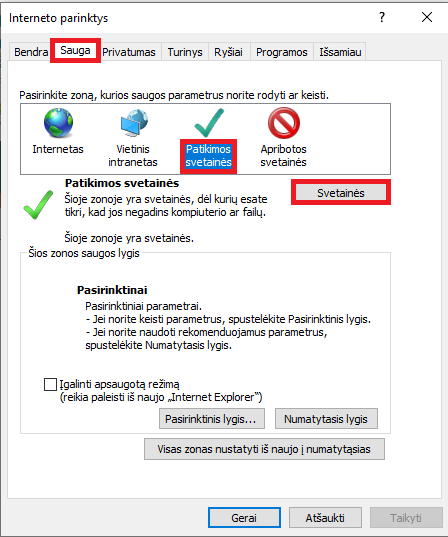 Atsidariusiame lange įkelkite VPM IS tinklapio adresą http://mw.eviesiejipirkimai.lt ir nuimkite varnelę nuo „Reikalauti visų šioje zonoje esančių tinklapių serverio patvirtinimo“, po to spauskite mygtuką „Įtraukti“. Įtraukus puslapį į patikimų svetainių sąrašą spauskite mygtuką „Uždaryti“ ir „Gerai“. Atkreipkite dėmesį, kad į patikimų svetainių sąrašą turi būti įtrauktas puslapis http://mw.eviesiejipirkimai.lt, bet ne https://mw.eviesiejipirkimai.lt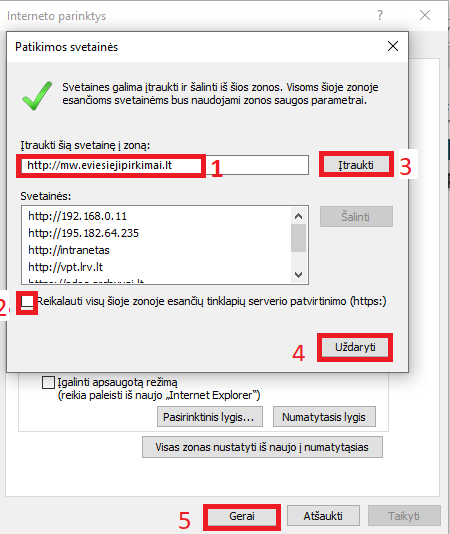 